Lampiran IKuisioner Penelitian Ayam KampungIdentitas RespondenNama Responden	 :Umur	 :		TahunPendidikan	 :Pekerjaan	 :Jumlah anggota keluarga	 :Kami telah menyediakan berbagai pertanyaan untuk anda jawab.pilih dengan memberTanda () di kolom yang telah tersedia. Keterangan kolom :SS : Sangat Setuju ( Bernilai 5)S : Setuju (Bernilai 4)CS :Cukup Setuju (Bernilai 3)TS : Tidak Setuju (Bernilai 2)STS : Sangat Tidak Setuju (Bernilai 1)Lampiran IIVariabel Jumlah Tanggungan (X1)Variabel Pendapatan (X2)Variabel Harga Daging Ayam Kampung (X3)Variabel Selera (X4)Variabel Permintaan Daging Ayam Kampung (Y)Lampiran IIIDara Responden Daging Ayam KampungLampiran IVTabulasi Data Ayam Kampung Variabel Jumlah Tanggungan (X1)Tabulasi Data Variabel Pendapatan (X2)Tabulasi Data Variabel Harga (X3)Tabulasi Data Variabel Selera (X4)Tabulasi Data Variabel Permintaan (Y)Lampiran VREGRESSION  /MISSING LISTWISE  /STATISTICS COEFF OUTS R ANOVA  /CRITERIA=PIN(.05) POUT(.10)  /NOORIGIN  /DEPENDENT Y  /METHOD=ENTER X1 X2 X3 X4  /SCATTERPLOT=(*ZRESID ,*ZPRED)  /RESIDUALS DURBIN HISTOGRAM(ZRESID) NORMPROB(ZRESID)  /CASEWISE PLOT(ZRESID) ALL  /SAVE RESID.Regression[DataSet0] Lampiran VIKuisioner Penelitian Ayam BroilerIdentitas RespondenNama Responden	 :Umur	 :		TahunPendidikan	 :Pekerjaan	 :Jumlah anggota keluarga	 :Kami telah menyediakan berbagai pertanyaan untuk anda jawab.pilih dengan memberTanda () di kolom yang telah tersedia. Keterangan kolom :SS : Sangat Setuju ( Bernilai 5)S : Setuju (Bernilai 4)CS :Cukup Setuju (Bernilai 3)TS : Tidak Setuju (Bernilai 2)STS : Sangat Tidak Setuju (Bernilai 1)Lampiran VIIVariabel Jumlah Tanggungan (X1)Variabel Pendapatan (X2)Variabel Harga Daging Ayam Broiler (X3)Variabel Selera (X4)Variabel Permintaan Daging Ayam Broiler (Y)Lampiran VIIIDara Responden Daging Ayam BroilerLampiran IXTabulasi Data Ayam Broiler Variabel Jumlah Tanggungan (X1)Tabulasi Data Variabel Pendapatan (X2)Tabulasi Data Variabel Harga (X3)Tabulasi Data Variabel Selera (X4)Tabulasi Data Variabel Permintaan (Y)Lampiran XREGRESSION  /MISSING LISTWISE  /STATISTICS COEFF OUTS R ANOVA  /CRITERIA=PIN(.05) POUT(.10)  /NOORIGIN  /DEPENDENT Y  /METHOD=ENTER X1 X2 X3 X4  /SCATTERPLOT=(*ZRESID ,*ZPRED)  /RESIDUALS DURBIN HISTOGRAM(ZRESID) NORMPROB(ZRESID)  /CASEWISE PLOT(ZRESID) ALL  /SAVE RESID.Regression[DataSet0] 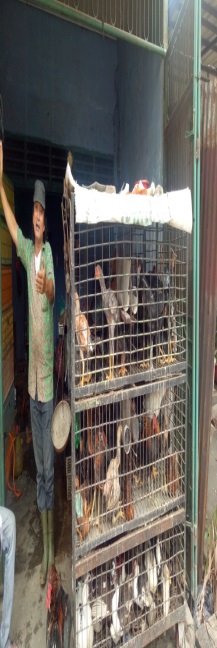 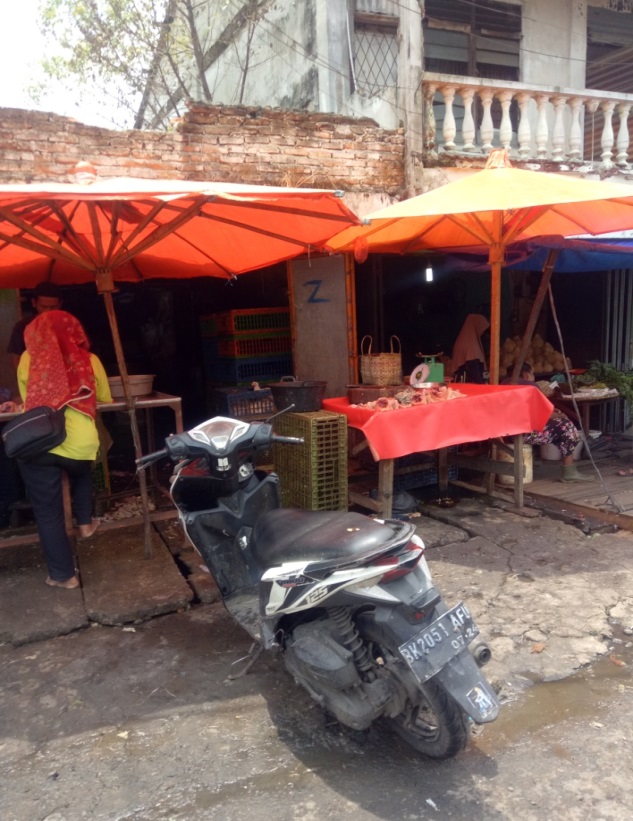 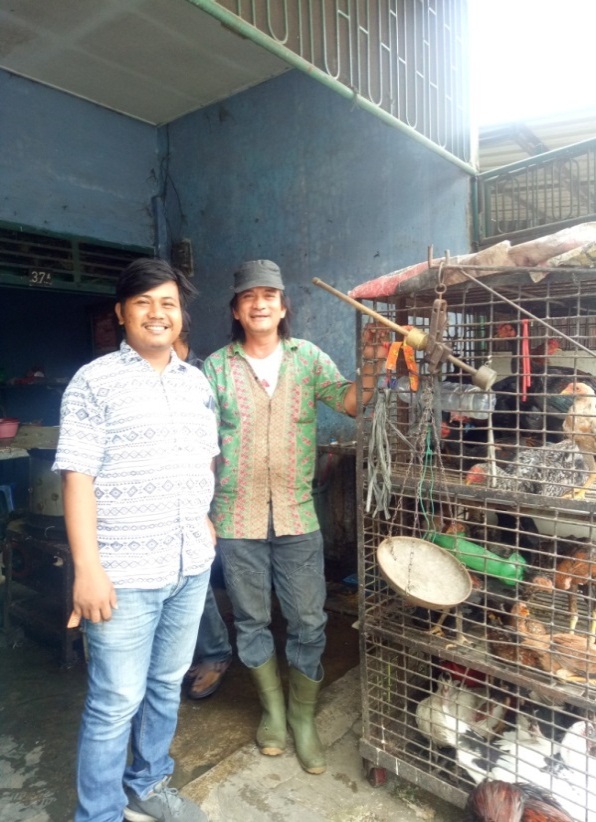 NoPertanyaanSSSCSTSSTS1Mampu menanggung tanggung jawab rumah tangga2Bisa adil untuk berbagi kasih sayang3Jumlah anggota keluarga yang ditanggung4Wajib bertanggung jawab kepada anak5Beban tanggungan keluarga6Jumlah tanggungan keluarga7Tanggungan keluarga dapat terpenuhiNOPertanyaanSSSCSTSSTS1Pendapatan konsumen meningkat2Berkurangnya pendapatan konsumen3Jumlah pendapatan konsumen terpenuhi 4Jumlah pendapatan konsumen tidak terpenuhi5Jumlah pendapatan rata-rata konsumen> 1.000000.6Jumlah pendapatan rata-rata konsumen per hari> 50.0007Pendapatan diperoleh sesuai harapanNOPertanyaan SSSCSTSSTS1Kenaikan harga ayam kampung2Kualitas mempengaruhi harga3Kenaikan harga mempengaruhi konsumen4Semua konsumen diperlakukan sama dengan harga ayam kampung5Informasi harga ayam kampung meninggkat6Harga ayam sesuai dengan kualitas7Membeli danging ayam karena tidak sesuai8Harga ayam terjangkau oleh konsumenNOPertanyaanSSSCSTSSTS1Apakah anda suka mengkonsumsi daging ayam kampung2Apakah anda membeli ayam setiap hari3Membeli ayam kampung karena kebutuhan gizi4Kebutuhan gizi terpenuhi5Ayam kampung memiliki daging yang lembut6Membeli ayam karena kualitas yang bagus7Saya membeli daging ayam karena suka8Karena harga daging ayam terjangkauNOPernyataanSSSCSTSSTS1Permintaan daging ayam meningkat2Jumlah permintaan menurun3Permintaan ayam sangat bagus4Permintaan ayam banyak5Harga yang ditawarkan terjangkau6Memberikan diskon pada pembelian7Harga yang ditawarkan sesuai dengan harga beli8Harga khusus untuk pelangganNoNama RespondenJenis KelaminUmurTinggkat PendidikanHarga Ayam Kampung1AntoLaki-laki27SD60.0002GaliLaki-laki28SD60.0003RezaLaki-laki31SMP68.0004DianLaki-laki32SMP63.0005BudiLaki-laki35SMP61.0006SriPerempuan36SMA62.0007LiliPerempuan38SMA60.0008KhafidohPerempuan37SMA63.0009NurPerempuan36SMA60.00010SahidahPerempuan35SMA60.00011SaniatumPerempuan44SMA63.00012PuputPerempuan42SMA61.00013MuainahPerempuan41SMA62.00014AisyahPerempuan49SMA63.00015HumairahPerempuan47SMA60.00016YaniPerempuan47SMA60.00017UpikPerempuan40SMA64.00018SrikPerempuan45SMA60.00019LilisPerempuan38SMA60.00020KiswatiPerempuan39SMA60.00021AstutiPerempuan36SMA61.00022MidahPerempuan37SMA62.00023Yuli RahmaPerempuan36SMA63.00024DiniPerempuan36SMA64.00025MaisarahPerempuan44SMA63.00026MuainahPerempuan39SMA61.00027JuniPerempuan36SMA64.00028SitiPerempuan37SMA63.00029MiraPerempuan38SMA62.00030KasmiPerempuan40SMA60.000No RespondenNomor Item PeryataanNomor Item PeryataanNomor Item PeryataanNomor Item PeryataanNomor Item PeryataanNomor Item PeryataanNomor Item PeryataanNomor Item PeryataanNomor Item PeryataanNomor Item PeryataanTotal XNo Responden12345678910144333344443624444444344393334444444438443444444443954444444444406444424444438744444454554384444344433379343434344436104444444444401144444444444012544555455547134444344444391444444444444015454444444441164545545333411745445444444218454555454445194343434444372044444444444021434343344436225444444444412354444445444224545434444441254345444444402644444444444027433344333333284334444433362934444434333630444343444438∑X1∑X1∑X1∑X1∑X1∑X1∑X1∑X1∑X1∑X11181No RespondenNomor Item PeryataanNomor Item PeryataanNomor Item PeryataanNomor Item PeryataanNomor Item PeryataanNomor Item PeryataanNomor Item PeryataanNomor Item PeryataanNomor Item PeryataanNomor Item PeryataanTotal X2No Responden12345678910144343444443823444443444383444444443338444444444444054444444444406444444344439745444443333884344444344389424443443335104444444444401144444444444012555444434442134444444444401444444444444015444544444441163334453355381744444445444118545554555447194333344334342045444444444121545455545547224443444434382344444444454124434443442436254443434443372644444544444127334344334334284344434344372943434343333430443333444335∑X2∑X2∑X2∑X2∑X2∑X2∑X2∑X2∑X2∑X21168No RespondenNomor Item PeryataanNomor Item PeryataanNomor Item PeryataanNomor Item PeryataanNomor Item PeryataanNomor Item PeryataanNomor Item PeryataanNomor Item PeryataanNomor Item PeryataanNomor Item PeryataanTotal X3No Responden12345678910143443444443823443443444373444444443439444444444444054444444444406444444344439754544545544584444444344399343443443436104444444444401144444444444012454554554445134444444444401444444444444015444444444541165453453355421744444444444018454554544545194344344445392044444444444021454554543543224444444444402344444444444024444544454543254445444554432644444433343727434344334436284444444334382934344343333430434434444337∑X3∑X3∑X3∑X3∑X3∑X3∑X3∑X3∑X3∑X31196No RespondenNomor Item PeryataanNomor Item PeryataanNomor Item PeryataanNomor Item PeryataanNomor Item PeryataanNomor Item PeryataanNomor Item PeryataanNomor Item PeryataanNomor Item PeryataanTotal X4No Responden123456789144444334434244444444335333433444432443443444434544444444436644454544337744333445434844444444436934334443432104434444343411444444444361254454454338134434334443314444334444341545543444538164544454433717454435444371845344453537194355343443520445444434362143545455540224333334332923544555545422454434344536254344444433426444444445372744344443333284454444433629433333433293033333433328∑X4∑X4∑X4∑X4∑X4∑X4∑X4∑X4∑X41049No RespondenNomor Item PeryataanNomor Item PeryataanNomor Item PeryataanNomor Item PeryataanNomor Item PeryataanNomor Item PeryataanNomor Item PeryataanNomor Item PeryataanNomor Item PeryataanTotal YNo Responden123456789144444444436244444434435333445444334443444444435544444444436644443434434744544545540844444443435934344344332104444554443811444444444361254454455440134444444443614444444444361555454444439165554543353917455544544401845454354438194343433443220444323434312143343453332225444434443623544444444372454544454439254334334443226444544544382744434333432284443444343429343344333303043433444433∑Y∑Y∑Y∑Y∑Y∑Y∑Y∑Y∑Y1065NotesNotesNotesOutput CreatedOutput Created21-FEB-2021 23:10:28CommentsCommentsInputActive DatasetDataSet0InputFilter<none>InputWeight<none>InputSplit File<none>InputN of Rows in Working Data File30Missing Value HandlingDefinition of MissingUser-defined missing values are treated as missing.Missing Value HandlingCases UsedStatistics are based on cases with no missing values for any variable used.SyntaxSyntaxREGRESSION  /MISSING LISTWISE  /STATISTICS COEFF OUTS R ANOVA  /CRITERIA=PIN(.05) POUT(.10)  /NOORIGIN  /DEPENDENT Y  /METHOD=ENTER X1 X2 X3 X4  /SCATTERPLOT=(*ZRESID ,*ZPRED)  /RESIDUALS DURBIN HISTOGRAM(ZRESID) NORMPROB(ZRESID)  /CASEWISE PLOT(ZRESID) ALL  /SAVE RESID.ResourcesProcessor Time00:00:02.96ResourcesElapsed Time00:00:03.98ResourcesMemory Required2308 bytesResourcesAdditional Memory Required for Residual Plots888 bytesVariables Created or ModifiedRES_1Unstandardized ResidualVariables Entered/RemovedaVariables Entered/RemovedaVariables Entered/RemovedaVariables Entered/RemovedaModelVariables EnteredVariables RemovedMethod1Selera, JumlahTanggungan, Pendapatan, HargaAyamBoilerb.Entera. Dependent Variable: Permintaana. Dependent Variable: Permintaana. Dependent Variable: Permintaana. Dependent Variable: Permintaanb. All requested variables entered.b. All requested variables entered.b. All requested variables entered.b. All requested variables entered.Model SummarybModel SummarybModel SummarybModel SummarybModel SummarybModel SummarybModelRR SquareAdjusted R SquareStd. Error of the EstimateDurbin-Watson1.764a.583.5172.0221.837a. Predictors: (Constant), Selera, JumlahTanggungan, Pendapatan, HargaAyam Boilera. Predictors: (Constant), Selera, JumlahTanggungan, Pendapatan, HargaAyam Boilera. Predictors: (Constant), Selera, JumlahTanggungan, Pendapatan, HargaAyam Boilera. Predictors: (Constant), Selera, JumlahTanggungan, Pendapatan, HargaAyam Boilera. Predictors: (Constant), Selera, JumlahTanggungan, Pendapatan, HargaAyam Boilera. Predictors: (Constant), Selera, JumlahTanggungan, Pendapatan, HargaAyam Boilerb. Dependent Variable: Permintaanb. Dependent Variable: Permintaanb. Dependent Variable: Permintaanb. Dependent Variable: Permintaanb. Dependent Variable: Permintaanb. Dependent Variable: PermintaanANOVAaANOVAaANOVAaANOVAaANOVAaANOVAaANOVAaModelModelSum of SquaresDfMean SquareFSig.1Regression143.238435.8108.754.000b1Residual102.262254.0901Total245.50029a. Dependent Variable: Permintaana. Dependent Variable: Permintaana. Dependent Variable: Permintaana. Dependent Variable: Permintaana. Dependent Variable: Permintaana. Dependent Variable: Permintaana. Dependent Variable: Permintaanb. Predictors: (Constant), Selera, JumlahTanggungan, Pendapatan, HargaAyam Boilerb. Predictors: (Constant), Selera, JumlahTanggungan, Pendapatan, HargaAyam Boilerb. Predictors: (Constant), Selera, JumlahTanggungan, Pendapatan, HargaAyam Boilerb. Predictors: (Constant), Selera, JumlahTanggungan, Pendapatan, HargaAyam Boilerb. Predictors: (Constant), Selera, JumlahTanggungan, Pendapatan, HargaAyam Boilerb. Predictors: (Constant), Selera, JumlahTanggungan, Pendapatan, HargaAyam Boilerb. Predictors: (Constant), Selera, JumlahTanggungan, Pendapatan, HargaAyam BoilerCoefficientsaCoefficientsaCoefficientsaCoefficientsaCoefficientsaCoefficientsaCoefficientsaModelModelUnstandardized CoefficientsUnstandardized CoefficientsStandardized CoefficientsTSig.ModelModelBStd. ErrorBetaTSig.1(Constant)4.0756.067.672.5081JumlahTanggungan.747.196.7463.821.0011Pendapatan-.120.170-.131-.706.4871HargaAyam Boiler-.019.223-.017-.084.9341Selera.212.160.2231.325.197a. Dependent Variable: Permintaana. Dependent Variable: Permintaana. Dependent Variable: Permintaana. Dependent Variable: Permintaana. Dependent Variable: Permintaana. Dependent Variable: Permintaana. Dependent Variable: PermintaanCasewiseDiagnosticsaCasewiseDiagnosticsaCasewiseDiagnosticsaCasewiseDiagnosticsaCasewiseDiagnosticsaCase NumberStd. ResidualPermintaanPredicted ValueResidual11.5203632.933.0742-.1973535.40-.3993.0113433.98.0234.0543534.89.1105-.0313636.06-.0626-.4543434.92-.9197.9764038.031.9758.4553534.08.9209-.4443232.90-.898101.1683835.642.36311-.0313636.06-.06212-.6844041.38-1.38413.6543634.681.32214.1793635.64.36315.9423937.101.90416.8783937.221.776171.1624037.652.35118-.5333839.08-1.07719-1.1603234.35-2.34720-2.4443135.94-4.94221-.5083233.03-1.02822.2173635.56.43823-.8463738.71-1.71124.8743937.231.76725-1.9493235.94-3.94126.8853836.211.78927.5003230.991.01028.2623433.47.52929-1.1963032.42-2.41830-.2593333.52-.524a. Dependent Variable: Permintaana. Dependent Variable: Permintaana. Dependent Variable: Permintaana. Dependent Variable: Permintaana. Dependent Variable: PermintaanResiduals StatisticsaResiduals StatisticsaResiduals StatisticsaResiduals StatisticsaResiduals StatisticsaResiduals StatisticsaMinimumMaximumMeanStd. DeviationNPredicted Value30.9941.3835.502.22230Residual-4.9423.074.0001.87830Std. Predicted Value-2.0292.647.0001.00030Std. Residual-2.4441.520.000.92830a. Dependent Variable: Permintaana. Dependent Variable: Permintaana. Dependent Variable: Permintaana. Dependent Variable: Permintaana. Dependent Variable: Permintaana. Dependent Variable: PermintaanNoPertanyaanSSSCSTSSTS1Mampu menanggung tanggung jawab rumah tangga2Bisa adil untuk berbagi kasih sayang3Jumlah anggota keluarga yang ditanggung4Wajib bertanggung jawab kepada anak5Beban tanggungan keluarga6Jumlah tanggungan keluarga7Tanggungan keluarga dapat terpenuhiNOPertanyaanSSSCSTSSTS1Pendapatan konsumen meningkat2Berkurangnya pendapatan konsumen3Jumlah pendapatan konsumen terpenuhi 4Jumlah pendapatan konsumen tidak terpenuhi5Jumlah pendapatan rata-rata konsumen> 1.000000.6Jumlah pendapatan rata-rata konsumen per hari> 50.0007Pendapatan diperoleh sesuai harapanNOPertanyaan SSSCSTSSTS1Kenaikan harga ayam Broiler2Kualitas mempengaruhi harga3Kenaikan harga mempengaruhi konsumen4Semua konsumen diperlakukan sama dengan harga ayam Broiler5Informasi harga ayam meninggkat6Harga ayam sesuai dengan kualitas7Membeli danging ayam karena tidak sesuai8Harga ayam terjangkau oleh konsumenNOPertanyaanSSSCSTSSTS1Apakah anda suka mengkonsumsi daging ayam Broiler2Apakah anda membeli ayam setiap hari3Membeli ayam Broiler karena kebutuhan gizi4Kebutuhan gizi terpenuhi5Ayam Broiler  memiliki daging yang lembut6Membeli ayam karena kualitas yang bagus7Saya membeli daging ayam karena suka8Karena harga daging ayam terjangkauNOPernyataanSSSCSTSSTS1Permintaan daging ayam meningkat2Jumlah permintaan menurun3Permintaan ayam sangat bagus4Permintaan ayam banyak5Harga yang ditawarkan terjangkau6Memberikan diskon pada pembelian7Harga yang ditawarkan sesuai dengan harga beli8Harga khusus untuk pelangganNONamaJenis kelaminUmurTingkat PendidikanHarga Ayam Broiler1Iwan Laki-laki30SD30.0002FajarLaki-laki30SD30.0003HeruLaki-laki33SD28.0004RiskiLaki-laki35SD33.0005ArdiLaki-laki35SD31.0006ImanLaki-laki 37SMP32.0007SulasiPerempuan33SMP30.0008SutarniPerempuan33SMP33.0009IstikomahPerempuan39SMP30.00010MasmumahPerempuan31SMP30.00011MarliahPerempuan32SMA33.00012RianaPerempuan32SMA 31.00013JuliPerempuan44SMA32.00014SitiPerempuan37SMA33.00015TutiPerempuan37SMA30.00016Nur watiPerempuan42SMA30.00017IpahPerempuan43SMA34.00018SyifaPerempuan31SMA30.00019SulasmiPerempuan31SMA30.00020ImronaPerempuan36SMA30.00021NanikPerempuan35SMA31.00022TinaPerempuan31SMA32.00023Sri murtiPerempuan32SMA33.00024NiningPerempuan36SMA34.00025IdahPerempuan38SMA33.00026SulisPerempuan34SMA31.00027DiahPerempuan39SMA34.00028IsmiPerempuan31SMA33.00029RetnoPerempuan34SMA32.00030ArumiPerempuan 35SMA30.000No RespondenNomor Item PeryataanNomor Item PeryataanNomor Item PeryataanNomor Item PeryataanNomor Item PeryataanNomor Item PeryataanNomor Item PeryataanNomor Item PeryataanNomor Item PeryataanNomor Item PeryataanTotal XNo Responden12345678910144333344443624444444344393334444444438443444444443954444444444406444424444438744444454554384444344433379343434344436104444444444401144444444444012544555455547134444344444391444444444444015454444444441164545545333411745445444444218454555454445194343434444372044444444444021434343344436225444444444412354444445444224545434444441254345444444402644444444444027433344333333284334444433362934444434333630444343444438∑X1∑X1∑X1∑X1∑X1∑X1∑X1∑X1∑X1∑X11181No RespondenNomor Item PeryataanNomor Item PeryataanNomor Item PeryataanNomor Item PeryataanNomor Item PeryataanNomor Item PeryataanNomor Item PeryataanNomor Item PeryataanNomor Item PeryataanNomor Item PeryataanTotal X2No Responden12345678910144343444443823444443444383444444443338444444444444054444444444406444444344439745444443333884344444344389424443443335104444444444401144444444444012555444434442134444444444401444444444444015444544444441163334453355381744444445444118545554555447194333344334342045444444444121545455545547224443444434382344444444454124434443442436254443434443372644444544444127334344334334284344434344372943434343333430443333444335∑X2∑X2∑X2∑X2∑X2∑X2∑X2∑X2∑X2∑X21168No RespondenNomor Item PeryataanNomor Item PeryataanNomor Item PeryataanNomor Item PeryataanNomor Item PeryataanNomor Item PeryataanNomor Item PeryataanNomor Item PeryataanNomor Item PeryataanNomor Item PeryataanTotal X3No Responden12345678910143443444443823443443444373444444443439444444444444054444444444406444444344439754544545544584444444344399343443443436104444444444401144444444444012454554554445134444444444401444444444444015444444444541165453453355421744444444444018454554544545194344344445392044444444444021454554543543224444444444402344444444444024444544454543254445444554432644444433343727434344334436284444444334382934344343333430434434444337∑X3∑X3∑X3∑X3∑X3∑X3∑X3∑X3∑X3∑X31196No RespondenNomor Item PeryataanNomor Item PeryataanNomor Item PeryataanNomor Item PeryataanNomor Item PeryataanNomor Item PeryataanNomor Item PeryataanNomor Item PeryataanNomor Item PeryataanTotal X4No Responden123456789144444334434244444444335333433444432443443444434544444444436644454544337744333445434844444444436934334443432104434444343411444444444361254454454338134434334443314444334444341545543444538164544454433717454435444371845344453537194355343443520445444434362143545455540224333334332923544555545422454434344536254344444433426444444445372744344443333284454444433629433333433293033333433328∑X4∑X4∑X4∑X4∑X4∑X4∑X4∑X4∑X41049No RespondenNomor Item PeryataanNomor Item PeryataanNomor Item PeryataanNomor Item PeryataanNomor Item PeryataanNomor Item PeryataanNomor Item PeryataanNomor Item PeryataanNomor Item PeryataanTotal YNo Responden123456789144444444436244444434435333445444334443444444435544444444436644443434434744544545540844444443435934344344332104444554443811444444444361254454455440134444444443614444444444361555454444439165554543353917455544544401845454354438194343433443220444323434312143343453332225444434443623544444444372454544454439254334334443226444544544382744434333432284443444343429343344333303043433444433∑Y∑Y∑Y∑Y∑Y∑Y∑Y∑Y∑Y1065NotesNotesNotesOutput CreatedOutput Created21-FEB-2021 23:10:28CommentsCommentsInputActive DatasetDataSet0InputFilter<none>InputWeight<none>InputSplit File<none>InputN of Rows in Working Data File30Missing Value HandlingDefinition of MissingUser-defined missing values are treated as missing.Missing Value HandlingCases UsedStatistics are based on cases with no missing values for any variable used.SyntaxSyntaxREGRESSION  /MISSING LISTWISE  /STATISTICS COEFF OUTS R ANOVA  /CRITERIA=PIN(.05) POUT(.10)  /NOORIGIN  /DEPENDENT Y  /METHOD=ENTER X1 X2 X3 X4  /SCATTERPLOT=(*ZRESID ,*ZPRED)  /RESIDUALS DURBIN HISTOGRAM(ZRESID) NORMPROB(ZRESID)  /CASEWISE PLOT(ZRESID) ALL  /SAVE RESID.ResourcesProcessor Time00:00:02.96ResourcesElapsed Time00:00:03.98ResourcesMemory Required2308 bytesResourcesAdditional Memory Required for Residual Plots888 bytesVariables Created or ModifiedRES_1Unstandardized ResidualVariables Entered/RemovedaVariables Entered/RemovedaVariables Entered/RemovedaVariables Entered/RemovedaModelVariables EnteredVariables RemovedMethod1Selera, JumlahTanggungan, Pendapatan, HargaAyamBoilerb.Entera. Dependent Variable: Permintaana. Dependent Variable: Permintaana. Dependent Variable: Permintaana. Dependent Variable: Permintaanb. All requested variables entered.b. All requested variables entered.b. All requested variables entered.b. All requested variables entered.Model SummarybModel SummarybModel SummarybModel SummarybModel SummarybModel SummarybModelRR SquareAdjusted R SquareStd. Error of the EstimateDurbin-Watson1.764a.583.5172.0221.837a. Predictors: (Constant), Selera, JumlahTanggungan, Pendapatan, HargaAyam Boilera. Predictors: (Constant), Selera, JumlahTanggungan, Pendapatan, HargaAyam Boilera. Predictors: (Constant), Selera, JumlahTanggungan, Pendapatan, HargaAyam Boilera. Predictors: (Constant), Selera, JumlahTanggungan, Pendapatan, HargaAyam Boilera. Predictors: (Constant), Selera, JumlahTanggungan, Pendapatan, HargaAyam Boilera. Predictors: (Constant), Selera, JumlahTanggungan, Pendapatan, HargaAyam Boilerb. Dependent Variable: Permintaanb. Dependent Variable: Permintaanb. Dependent Variable: Permintaanb. Dependent Variable: Permintaanb. Dependent Variable: Permintaanb. Dependent Variable: PermintaanANOVAaANOVAaANOVAaANOVAaANOVAaANOVAaANOVAaModelModelSum of SquaresdfMean SquareFSig.1Regression143.238435.8108.754.000b1Residual102.262254.0901Total245.50029a. Dependent Variable: Permintaana. Dependent Variable: Permintaana. Dependent Variable: Permintaana. Dependent Variable: Permintaana. Dependent Variable: Permintaana. Dependent Variable: Permintaana. Dependent Variable: Permintaanb. Predictors: (Constant), Selera, JumlahTanggungan, Pendapatan, HargaAyam Boilerb. Predictors: (Constant), Selera, JumlahTanggungan, Pendapatan, HargaAyam Boilerb. Predictors: (Constant), Selera, JumlahTanggungan, Pendapatan, HargaAyam Boilerb. Predictors: (Constant), Selera, JumlahTanggungan, Pendapatan, HargaAyam Boilerb. Predictors: (Constant), Selera, JumlahTanggungan, Pendapatan, HargaAyam Boilerb. Predictors: (Constant), Selera, JumlahTanggungan, Pendapatan, HargaAyam Boilerb. Predictors: (Constant), Selera, JumlahTanggungan, Pendapatan, HargaAyam BoilerCoefficientsaCoefficientsaCoefficientsaCoefficientsaCoefficientsaCoefficientsaCoefficientsaModelModelUnstandardized CoefficientsUnstandardized CoefficientsStandardized CoefficientsTSig.ModelModelBStd. ErrorBetaTSig.1(Constant)4.0756.067.672.5081JumlahTanggungan.747.196.7463.821.0011Pendapatan-.120.170-.131-.706.4871HargaAyam Boiler-.019.223-.017-.084.9341Selera.212.160.2231.325.197a. Dependent Variable: Permintaana. Dependent Variable: Permintaana. Dependent Variable: Permintaana. Dependent Variable: Permintaana. Dependent Variable: Permintaana. Dependent Variable: Permintaana. Dependent Variable: PermintaanCasewiseDiagnosticsaCasewiseDiagnosticsaCasewiseDiagnosticsaCasewiseDiagnosticsaCasewiseDiagnosticsaCase NumberStd. ResidualPermintaanPredicted ValueResidual11.5203632.933.0742-.1973535.40-.3993.0113433.98.0234.0543534.89.1105-.0313636.06-.0626-.4543434.92-.9197.9764038.031.9758.4553534.08.9209-.4443232.90-.898101.1683835.642.36311-.0313636.06-.06212-.6844041.38-1.38413.6543634.681.32214.1793635.64.36315.9423937.101.90416.8783937.221.776171.1624037.652.35118-.5333839.08-1.07719-1.1603234.35-2.34720-2.4443135.94-4.94221-.5083233.03-1.02822.2173635.56.43823-.8463738.71-1.71124.8743937.231.76725-1.9493235.94-3.94126.8853836.211.78927.5003230.991.01028.2623433.47.52929-1.1963032.42-2.41830-.2593333.52-.524a. Dependent Variable: Permintaana. Dependent Variable: Permintaana. Dependent Variable: Permintaana. Dependent Variable: Permintaana. Dependent Variable: PermintaanResiduals StatisticsaResiduals StatisticsaResiduals StatisticsaResiduals StatisticsaResiduals StatisticsaResiduals StatisticsaMinimumMaximumMeanStd. DeviationNPredicted Value30.9941.3835.502.22230Residual-4.9423.074.0001.87830Std. Predicted Value-2.0292.647.0001.00030Std. Residual-2.4441.520.000.92830a. Dependent Variable: Permintaana. Dependent Variable: Permintaana. Dependent Variable: Permintaana. Dependent Variable: Permintaana. Dependent Variable: Permintaana. Dependent Variable: Permintaan